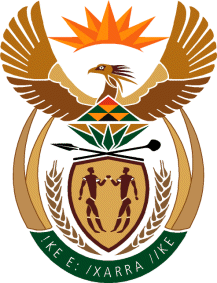 MINISTRYINTERNATIONAL RELATIONS AND COOPERATIONREPUBLIC OF SOUTH AFRICAQUESTION FOR WRITTEN REPLY NADATE OF PUBLICATION: 20 JUNE 2019120. Mr D Bergman (DA) to ask Minister of International Relations and Cooperation:Whether any action  will be taken against the South African Ambassador to the Kingdom of Denmark, Ms Z N Mandela, for tweeting messages contrary to the Government’s views on the weekend of 14 June 2019; if not, why not; if so, what are the relevant details; Whether she will take any steps to ensure that the (a) specified person’s messages are retracted and (b) correct messages relating to the Government’s policies are conveyed to the residents and potential investors of the Kingdom of Denmark; if not, in each case, why not; if so, what are the relevant details? NW1080EREPLY:No further action is planned  beyond the public statements I previously made concerning this matter . I informed the Ambassador  to articulate policies of South Africa and that she  needs to adhere to the Social Media Guidelines of the Department. (a)   I and the Department have reiterated Government Policy on the land issue. (b) Government Policy on the land issue has not changed, and is readily accessible to residents and investors in Denmark, and all other interested parties. 